Оформление текста статьи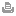 Порядок расположения компонентов статьи представлен в Шаблонах для набора текста.При наборе текста используются стандартные параметры страницы (ширина полей). Шрифт – любой стандартный; рекомендуется Times New Roman, размер 12.Весь текст без абзацного отступа выравнивается по левому краю (не по ширине страницы).Параграфы (абзацы) текста отделяются друг от друга пустой строкой – проставляется дополнительным нажатием кнопки Enter. Чтобы вставить в готовый текст разделительные пустые строки, заменяйте одинарный символ абзаца на двойной, используя в Word опцию "Найти – Заменить".Специальное форматирование, переносы в тексте не используются.Не используется более одного пробела между словами. Все лишние пробелы следует удалить из текста. Для удаления лишних пробелов используйте в Word опцию "Найти – Заменить".Подчеркивание в тексте не применяется (смешивается с гиперссылками). Вместо подчеркивания используйте выделение курсивом (предпочтительно) или жирным шрифтом (минимально).Применяется автоматическое формирование концевых сносок средствами Word – все сноски при этом автоматически размещаются в конце статьи. Сноски нумеруются. Используйте в Word опцию "Вставка – Концевая сноска" (подробнее – см. внутреннюю справку к программе Word). Уже имеющиеся постраничные сноски (в конце каждой страницы) легко преобразуются в концевые сноски.Надстрочные / подстрочные индексы, например r² или t₂, проставляются при помощи опций "Вставка – Символ".Не применяется автоматическое формирование списков (нумерованных или маркированных перечней). Для создания перечней "вручную" используются только тире или цифры.Ознакомьтесь, пожалуйста, с разделом Прочее (представление данных, написание фамилий etc), правилами оформления заголовков, таблиц и рисунков, а также ссылок на источники.